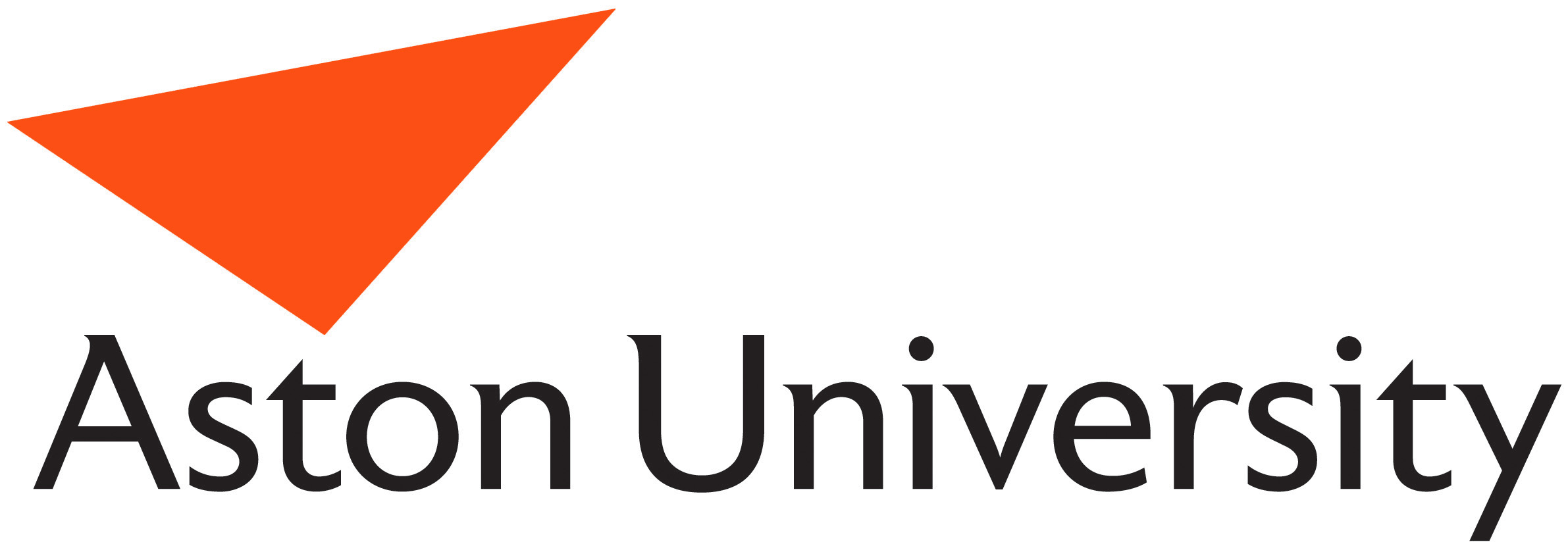 Honorary & Visiting AppointmentsThe above School recommends that the following appointment be madePlease summarise the nature of the link between the proposed appointment and the School and identify the anticipated benefits of the appointment.  Continue on a separate sheet if required.CollegeSchoolDepartmentNameTitle  (Mr, Mrs, Ms, Dr etc)Start and End date of the AppointmentProposed Title of Appointment (refer to guidance notes for further information)Personal Email address (to enable the College/School to contact appointee): Personal Email address (to enable the College/School to contact appointee): Personal Email address (to enable the College/School to contact appointee): Personal Email address (to enable the College/School to contact appointee): DETAILS OF STIPEND (where relevant)DETAILS OF STIPEND (where relevant)DETAILS OF STIPEND (where relevant)DETAILS OF STIPEND (where relevant)CASE FOR APPOINTMENTPlease attach CV and send form to the recruitment team. Case submitted by:  …………………………………………………     Date: ……………….APPROVED BY:…………………………………………………………………     Date: ……………….Executive Dean…………………………………………………………………     Date: ……………….Vice-Chancellor